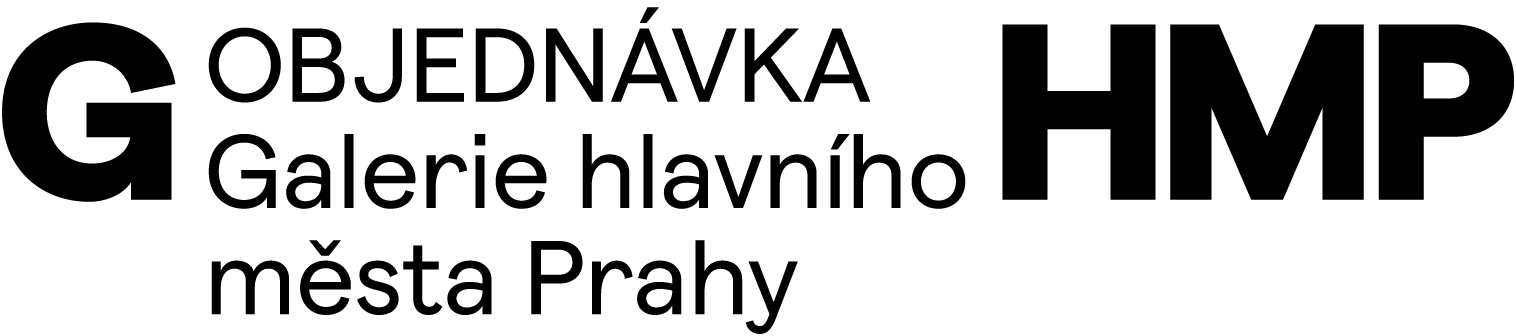 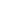 OBJEDNÁVÁME U VÁS dle zaslané cenové nabídky ze dne 13. 6. 2023 demontáž, úpravu terénu a převoz uměleckého díla Svodidla do Mariánských Lázní v rámci programu Umění pro město. DODAVATELOBJEDNATELPentas s.r.o.Žalanského 29/36CZ 163 00 Praha 6 - ŘepyIČ 48038946DIČ CZ 48038946Galerie hlavního města PrahyStaroměstské náměstí 605/13CZ 110 00 Praha 1IČ 00064416DIČ CZ 00064416č. bankovního účtu: 2000700006/6000PPF Banka, a.s.V Praze 20. 6. 2023Cena celkem včetně DPH133 647,00 KčPlátce DPHOBJEDNÁVÁSCHVALUJESCHVALUJEMagdalena Juříkováředitelka GHMPKateřina Němcová
Mgr. Marie Foltýnová PhD.
Ing. Eva Koláčkovásprávce rozpočtu